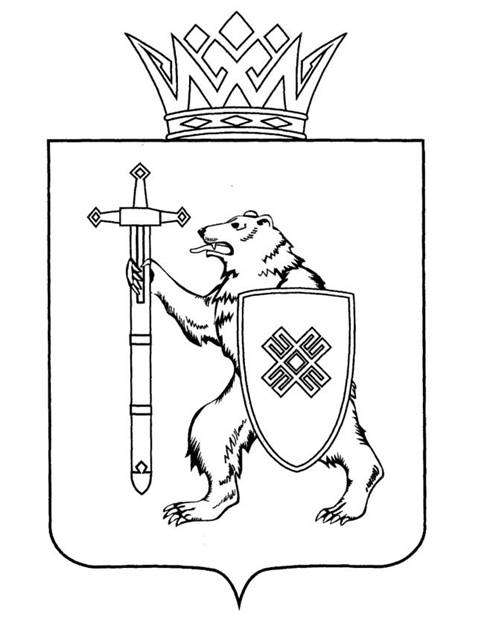 Тел. (8362) 64-14-17, 64-13-99, факс (8362) 64-14-11, E-mail: info@gsmari.ruПРОТОКОЛ № 82ЗАСЕДАНИЯ КОМИТЕТАПОВЕСТКА ДНЯ:1. О результатах рассмотрения проекта закона Республики Марий Эл «О внесении изменений в Закон Республики Марий Эл 
«О выборах Главы Республики Марий Эл»Комитет решил:1. Внесенную поправку поддержать, оформить ее в виде таблицы поправок № 1 и рекомендовать к принятию Государственным Собранием Республики Марий Эл.2. Внести проект закона Республики Марий Эл «О внесении изменений в Закон Республики Марий Эл «О выборах Главы Республики Марий Эл» 
на рассмотрение двадцать шестой сессии Государственного Собрания Республики Марий Эл и рекомендовать его к принятию.3. Предложить Президиуму Государственного Собрания Республики Марий Эл включить в повестку дня двадцать шестой сессии Государственного Собрания Республики Марий Эл вопрос «О проекте закона Республики Марий Эл «О внесении изменений в Закон Республики Марий Эл 
«О выборах Главы Республики Марий Эл».4. Поручить председателю Комитета по законодательству А.В.Павлову представить заключение Комитета по законодательству на проект закона Республики Марий «О внесении изменений в Закон Республики Марий Эл «О выборах Главы Республики Марий Эл» на двадцать шестой сессии Государственного Собрания Республики Марий Эл.2. Разное.Вопросов не поступило.МАРИЙ ЭЛ РЕСПУБЛИКЫНКУГЫЖАНЫШ ПОГЫНЖОЗАКОНОДАТЕЛЬСТВЕ КОМИТЕТЛенин проспект, 29-ше,Йошкар-Ола, 424001ГОСУДАРСТВЕННОЕ СОБРАНИЕРЕСПУБЛИКИ МАРИЙ ЭЛКОМИТЕТ ПО ЗАКОНОДАТЕЛЬСТВУЛенинский проспект, 29,г. Йошкар-Ола, 42400130 мая 2022 года15:40Зал заседаний Государственного Собрания Республики Марий Эл